WORK EXPERIENCE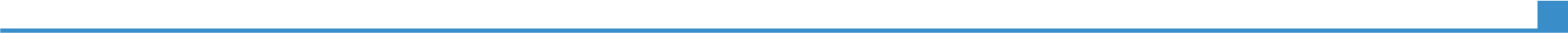 01/03/2016 - 31/03/2016supply chain assistant01/03/2016 - 31/03/2016Kraft Heinz (MENAT), Dubai (United Arab Emirates) 01/03/2016 - 31/03/2016- Ensure products movement from suppliers to retail outlets- Take inventories and analyze all documentation such as invoices, bills and other supply documents- Prepare shipping documentation - Analyze items and check the quality of materials before preparing them for dispatch- Solve customers complaints and problems- Make sure all supplies are sent on due time- Make sure goods reach the correct destination- Register all documents received from suppliers- Prepare documents for legalization according to customer- Establish and maintain collaborating relationships with customers, suppliers and supply chain staff- Perform several clerical duties for management- Assist in performing part of the month-end activities in scope of orders and invoicing- Maintain electronic and hard copy filing system- Responding to suppliers' and customers' queries20/05/2015–27/02/2016Customer Support Representative20/05/2015–27/02/2016Etisalat UAE, Ajman (United Arab Emirates) 20/05/2015–27/02/2016​- Provide technical support for customers having problems with their internet connection.
- Process Orders
- Account Management, Record Keeping
- Cross-selling/Up selling
- Troubleshooting01/02/2014–01/03/2015Travel Associate01/02/2014–01/03/2015Entire Travel, Manila (Philippines) 01/02/2014–01/03/2015- Promoting and marketing the business- Dealing with customer queries and complaints- Providing advice about visas or passports- Maintaining statistical and financial records- Planning- Selling holidays and insurance- Meeting profit or sales targets- Preparing promotional materials and displays- Travel agency clerk/consultant01/01/2012–01/01/2014Receptionist / Office Assistant01/01/2012–01/01/2014- Plan and facilitate group dynamic activities for three year olds.
- Develop motor skills and teach basic concepts through play, dance, songs, stories, arts and worksheets.
 - Teach Reading, Math, ESL and other basic subjects.
 - Assist students in schoolwork by preparing activities and worksheets used as reinforcement for concepts taught.- Tracking and updating personal files and schedules of teachers and students.
 - Entertain inquiries of clients and provide information about services offered.
- Bookkeeping, accounts payables and receivables, preparation of payroll, tax payments and SS payments.​EDUCATION AND TRAINING01/06/2003–01/03/2017Bachelor Of Science in Psychology01/06/2003–01/03/2017Saint Louis University, Baguio (Philippines) Saint Louis University, Baguio (Philippines) PERSONAL SKILLSMother tongue(s)TagalogTagalogTagalogTagalogTagalogOther language(s)UNDERSTANDINGUNDERSTANDINGSPEAKINGSPEAKINGWRITINGOther language(s)ListeningReadingSpoken interactionSpoken productionEnglishC1C1C1C1B2Levels: A1 and A2: Basic user - B1 and B2: Independent user - C1 and C2: Proficient userCommon European Framework of Reference for LanguagesLevels: A1 and A2: Basic user - B1 and B2: Independent user - C1 and C2: Proficient userCommon European Framework of Reference for LanguagesLevels: A1 and A2: Basic user - B1 and B2: Independent user - C1 and C2: Proficient userCommon European Framework of Reference for LanguagesLevels: A1 and A2: Basic user - B1 and B2: Independent user - C1 and C2: Proficient userCommon European Framework of Reference for LanguagesLevels: A1 and A2: Basic user - B1 and B2: Independent user - C1 and C2: Proficient userCommon European Framework of Reference for LanguagesCommunication skills- Practical and quick to learn- Adaptable and able to meet deadlines- Responsible and Reliable- Hardworking and creative- Competitive and efficient- Ambitious and enthusiastic​Organisational / managerial skills- Leadership- A good Team play, whether in voluntarily projects or within my workplace i tend to be a good teamplayer.- can Take critical decision- Can be held Responsible​Digital competenceSELF-ASSESSMENTSELF-ASSESSMENTSELF-ASSESSMENTSELF-ASSESSMENTSELF-ASSESSMENTDigital competenceInformation processingCommunicationContent creationSafetyProblem solvingIndependent userIndependent userBasic userBasic userBasic userDigital competences - Self-assessment gridDigital competences - Self-assessment gridDigital competences - Self-assessment gridDigital competences - Self-assessment gridDigital competences - Self-assessment grid